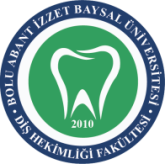 BOLU ABANT İZZET BAYSAL ÜNİVERSİTESİ DİŞ HEKİMLİĞİ FAKÜLTESİGÜVENLİ CERRAHİ KONTROL LİSTESİBOLU ABANT İZZET BAYSAL ÜNİVERSİTESİ DİŞ HEKİMLİĞİ FAKÜLTESİGÜVENLİ CERRAHİ KONTROL LİSTESİBOLU ABANT İZZET BAYSAL ÜNİVERSİTESİ DİŞ HEKİMLİĞİ FAKÜLTESİGÜVENLİ CERRAHİ KONTROL LİSTESİBOLU ABANT İZZET BAYSAL ÜNİVERSİTESİ DİŞ HEKİMLİĞİ FAKÜLTESİGÜVENLİ CERRAHİ KONTROL LİSTESİBOLU ABANT İZZET BAYSAL ÜNİVERSİTESİ DİŞ HEKİMLİĞİ FAKÜLTESİGÜVENLİ CERRAHİ KONTROL LİSTESİ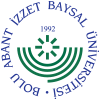 DOKÜMAN KODUDOKÜMAN KODUYAYIN TARİHİYAYIN TARİHİREVİZYON NOREVİZYON NOREVİZYON TARİHİSAYFA NOSAYFA NOSAH.FR.02SAH.FR.0211/03/201911/03/2019---	                    1/1	                    1/1I. Klinikten Ayrılmadan ÖnceI. Klinikten Ayrılmadan ÖnceII. Anestezi Verilmeden ÖnceII. Anestezi Verilmeden ÖnceIII. Ameliyat Kesisinden ÖnceIII. Ameliyat Kesisinden ÖnceIII. Ameliyat Kesisinden ÖnceIV. Ameliyattan Çıkmadan Önce1. Hastanın;  	Kimlik bilgileri 	Ameliyatı  	Ameliyat bölgesi doğrulandı. 2. Hastanın rızası kontrol edildi mi? 	Evet      3. Hasta aç mı? 	Evet          Hayır…………… 4. Ameliyat bölgesi tıraşı yapıldı mı?  	Evet	Hayır……… 5. Hastada makyaj/oje, protez, değerli eşya var mı? 	Evet	Hayır……… 6. Hastanın kıyafetleri tümüyle çıkarılıp ameliyat önlüğü ve bonesi giydirildi mi? 	Evet	Hayır……… 7. Ameliyat öncesi gerekli özel işlem var mı?    Lavman           Mesane Kateterizasyonu Varis Çorabı 	Özel Tedavi protokolü     Hayır               Diğer8. Ameliyat için gerekli olacak özel malzeme, implant, kan veya kan ürünü hazırlığı teyit edildi mi? 	Evet		Hayır……………………9. Hastanın gerekli laboratuar ve radyoloji tetkikleri mevcut mu? 	Evet1. Hastanın;  	Kimlik bilgileri 	Ameliyatı  	Ameliyat bölgesi doğrulandı. 2. Hastanın rızası kontrol edildi mi? 	Evet      3. Hasta aç mı? 	Evet          Hayır…………… 4. Ameliyat bölgesi tıraşı yapıldı mı?  	Evet	Hayır……… 5. Hastada makyaj/oje, protez, değerli eşya var mı? 	Evet	Hayır……… 6. Hastanın kıyafetleri tümüyle çıkarılıp ameliyat önlüğü ve bonesi giydirildi mi? 	Evet	Hayır……… 7. Ameliyat öncesi gerekli özel işlem var mı?    Lavman           Mesane Kateterizasyonu Varis Çorabı 	Özel Tedavi protokolü     Hayır               Diğer8. Ameliyat için gerekli olacak özel malzeme, implant, kan veya kan ürünü hazırlığı teyit edildi mi? 	Evet		Hayır……………………9. Hastanın gerekli laboratuar ve radyoloji tetkikleri mevcut mu? 	Evet10. Hastanın kendisinden  Kimlik bilgileri  Ameliyatı Ameliyat bölgesi Hastanın ameliyatı ile ilgili rızası doğrulandı. 11. Ameliyat bölgesinde işaretleme var mı? Var 	İşaretlenme uygulanamaz 12. Anestezi Güvenlik Kontrol listesi tamamlandı mı?  Evet 13. Pulse oksimetre hasta üzerinde ve çalışıyor mu? Evet Hastanın Risk Değerlendirmesi14. Hastanın bilinen bir alerjisi var mı? Yok		Var 15.  Gerekli görüntüleme cihazları var mı? Yok		Var 16.  Hastada 500 ml ya da daha fazla kan kaybı riski var mı? YokVar; uygun damar yolu erişimi ve sıvı planlandı.10. Hastanın kendisinden  Kimlik bilgileri  Ameliyatı Ameliyat bölgesi Hastanın ameliyatı ile ilgili rızası doğrulandı. 11. Ameliyat bölgesinde işaretleme var mı? Var 	İşaretlenme uygulanamaz 12. Anestezi Güvenlik Kontrol listesi tamamlandı mı?  Evet 13. Pulse oksimetre hasta üzerinde ve çalışıyor mu? Evet Hastanın Risk Değerlendirmesi14. Hastanın bilinen bir alerjisi var mı? Yok		Var 15.  Gerekli görüntüleme cihazları var mı? Yok		Var 16.  Hastada 500 ml ya da daha fazla kan kaybı riski var mı? YokVar; uygun damar yolu erişimi ve sıvı planlandı.17. Ekipteki kişiler kendilerini ad, soyad ve görevleri ile tanıttı mı? 	Evet 18. Ekipten bir kişi sesli olarak hastanın kimliğini, yapılan ameliyatı, ameliyat bölgesini teyit etti mi? 	Evet 19. Kritik olaylar gözden geçirildi mi?  Tahmini ameliyat süresi   Beklenen kan kaybı    Ameliyat sırasında gerçekleşebilecek beklenmedik olaylar   Olası anestezi riskleri   Hastanın pozisyonu 20. Profilaktik antibiyotik sorgulandı mı? Kesiden önceki son 60 dakika içerisinde uygulandı Kullanılmaz 21. Kullanılacak malzemeler hazır mı? Evet	            Hayır    22. Malzemelerin Sterilizasyonu uygun mu?  Evet	            Hayır  23. Kan şekeri kontrolü gerekli mi? Evet	            Hayır     24. Antikoagülan kullanımı var mı? Evet	           Hayır    25. Derin Ven Trombozu profilaksisi gerekli mi? Evet	           Hayır   17. Ekipteki kişiler kendilerini ad, soyad ve görevleri ile tanıttı mı? 	Evet 18. Ekipten bir kişi sesli olarak hastanın kimliğini, yapılan ameliyatı, ameliyat bölgesini teyit etti mi? 	Evet 19. Kritik olaylar gözden geçirildi mi?  Tahmini ameliyat süresi   Beklenen kan kaybı    Ameliyat sırasında gerçekleşebilecek beklenmedik olaylar   Olası anestezi riskleri   Hastanın pozisyonu 20. Profilaktik antibiyotik sorgulandı mı? Kesiden önceki son 60 dakika içerisinde uygulandı Kullanılmaz 21. Kullanılacak malzemeler hazır mı? Evet	            Hayır    22. Malzemelerin Sterilizasyonu uygun mu?  Evet	            Hayır  23. Kan şekeri kontrolü gerekli mi? Evet	            Hayır     24. Antikoagülan kullanımı var mı? Evet	           Hayır    25. Derin Ven Trombozu profilaksisi gerekli mi? Evet	           Hayır   17. Ekipteki kişiler kendilerini ad, soyad ve görevleri ile tanıttı mı? 	Evet 18. Ekipten bir kişi sesli olarak hastanın kimliğini, yapılan ameliyatı, ameliyat bölgesini teyit etti mi? 	Evet 19. Kritik olaylar gözden geçirildi mi?  Tahmini ameliyat süresi   Beklenen kan kaybı    Ameliyat sırasında gerçekleşebilecek beklenmedik olaylar   Olası anestezi riskleri   Hastanın pozisyonu 20. Profilaktik antibiyotik sorgulandı mı? Kesiden önceki son 60 dakika içerisinde uygulandı Kullanılmaz 21. Kullanılacak malzemeler hazır mı? Evet	            Hayır    22. Malzemelerin Sterilizasyonu uygun mu?  Evet	            Hayır  23. Kan şekeri kontrolü gerekli mi? Evet	            Hayır     24. Antikoagülan kullanımı var mı? Evet	           Hayır    25. Derin Ven Trombozu profilaksisi gerekli mi? Evet	           Hayır   26. Gerçekleştirilen ameliyat için sözlü olarak Hasta, Yapılan ameliyat, Ameliyat bölgesi,  teyit edildi. 27. Alet, spanç/kompres ve iğne sayımları yapıldı mı? Evet/Tam	    Hayır     28. Hastadan alınan numune etiketinde Hastanın adı doğru yazılı  Numunenin alındığı bölge yazılı 29. Ameliyat sonrası kritik gereksinimler gözden geçirildi mi? Anestezistin önerileri: Cerrahın önerileri: 30. Hastanın ameliyat sonrası gideceği bölüm teyit edildi mi?EvetListe Sorumlusu:   Ad-Soyad, İmzaListe Sorumlusu:   Ad-Soyad, İmzaListe Sorumlusu:   Ad-Soyad, İmzaListe Sorumlusu:   Ad-Soyad, İmzaListe Sorumlusu:   Ad-Soyad, İmzaListe Sorumlusu:   Ad-Soyad, İmzaListe Sorumlusu:   Ad-Soyad, İmzaListe Sorumlusu:   Ad-Soyad, İmzaHer bölüm, ilgili sorumlular tarafından sesli olarak kontrol edilerek işaretleme yapılmalıdır.Her bölüm, ilgili sorumlular tarafından sesli olarak kontrol edilerek işaretleme yapılmalıdır.Her bölüm, ilgili sorumlular tarafından sesli olarak kontrol edilerek işaretleme yapılmalıdır.Her bölüm, ilgili sorumlular tarafından sesli olarak kontrol edilerek işaretleme yapılmalıdır.Her bölüm, ilgili sorumlular tarafından sesli olarak kontrol edilerek işaretleme yapılmalıdır.Her bölüm, ilgili sorumlular tarafından sesli olarak kontrol edilerek işaretleme yapılmalıdır.Her bölüm, ilgili sorumlular tarafından sesli olarak kontrol edilerek işaretleme yapılmalıdır.Her bölüm, ilgili sorumlular tarafından sesli olarak kontrol edilerek işaretleme yapılmalıdır.AMELİYATHANEYE HASTA TESLİMİ VE ONAYLAR  Hekim istemine göre premedikasyon/İlaç yapılması        Hastanın güvenli olarak sandalyeye veya sedyeye alınması ve kenarlıkların kaldırılmasıAMELİYATHANEYE HASTA TESLİMİ VE ONAYLAR  Hekim istemine göre premedikasyon/İlaç yapılması        Hastanın güvenli olarak sandalyeye veya sedyeye alınması ve kenarlıkların kaldırılmasıAMELİYATHANEYE HASTA TESLİMİ VE ONAYLAR  Hekim istemine göre premedikasyon/İlaç yapılması        Hastanın güvenli olarak sandalyeye veya sedyeye alınması ve kenarlıkların kaldırılmasıAMELİYATHANEYE HASTA TESLİMİ VE ONAYLAR  Hekim istemine göre premedikasyon/İlaç yapılması        Hastanın güvenli olarak sandalyeye veya sedyeye alınması ve kenarlıkların kaldırılmasıAMELİYATHANEYE HASTA TESLİMİ VE ONAYLAR  Hekim istemine göre premedikasyon/İlaç yapılması        Hastanın güvenli olarak sandalyeye veya sedyeye alınması ve kenarlıkların kaldırılmasıAMELİYATHANEYE HASTA TESLİMİ VE ONAYLAR  Hekim istemine göre premedikasyon/İlaç yapılması        Hastanın güvenli olarak sandalyeye veya sedyeye alınması ve kenarlıkların kaldırılmasıAMELİYATHANEYE HASTA TESLİMİ VE ONAYLAR  Hekim istemine göre premedikasyon/İlaç yapılması        Hastanın güvenli olarak sandalyeye veya sedyeye alınması ve kenarlıkların kaldırılmasıAMELİYATHANEYE HASTA TESLİMİ VE ONAYLAR  Hekim istemine göre premedikasyon/İlaç yapılması        Hastanın güvenli olarak sandalyeye veya sedyeye alınması ve kenarlıkların kaldırılması